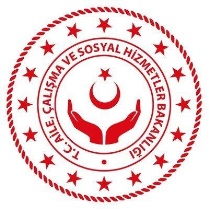 T.C. AİLE, ÇALIŞMA VE SOSYAL HİZMETLER BAKANLIĞIDESTEK HİZMETLERİ DAİRESİ BAŞKANLIĞIKORUMA VE GÜVENLİK HİZMETLERİ BİRİMİKAPALI OTOPARK KAYIT FORMUAile Çalışma ve Sosyal Hizmetler Bakanlığı ….………………………………………………biriminde …………………………..unvanıyla görev yapmaktayım. Aşağıda bilgilerini sunduğum adıma / ……… adına tescil edilmiş, LPG’li olmayan araçla Bakanlığımız kapalı otoparkından faydalanmak istiyorum. RUHSAT SAHİBİ	:					MARKASI		: ARAÇ PLAKASI	:					MODELİ		:CİNSİ			:					RENGİ		:YAKIT		:Araca LPG takılması durumunda kapalı otoparkı kullanmayacağımı veya aracın (satılması / devredilmesi vb.) durumlarda yetkimin iptali için Destek Hizmetleri Dairesi Başkanlığı / Koruma ve Güvenlik Hizmetleri Birimine ivedilikle bilgi vermeyi, Aksi durumda doğabilecek her türlü sorumluluğun tarafıma ait olduğunu beyan ve taahhüt ederim. ……./…...../201…… 					          			ADI SOYADI 	       :							          	T.C. KİMLİK NO :				          							SİCİL NO	       :								İMZA		       :            Cep Tel. No 	: Dahili Tel. No  :Adres		:* Bu form kapalı otoparktan faydalanmak isteyen personel tarafından doldurularak Birimince Belge-net üzerinden Destek Hizmetleri Dairesi Başkanlığı / Koruma ve Güvenlik Hizmetleri Birimine üst yazı ile gönderilecektir.* İlgili personelce tanzim edilen form Belge-net üzerinden gönderilemiyor ise, ıslak imzalı tanzim edilen form fiziki olarak Destek Hizmetleri Dairesi Başkanlığı / Koruma ve Güvenlik Hizmetleri Birimine teslim edilecektir.* Herhangi bir sebeple otopark kullanımını iptal ettirmek isteyen personel Kapalı otopark Kullanımı İptal Formunu tanzim ederek, başvuru formundaki aynı yöntem ile iptal talebini Destek Hizmetleri Dairesi Başkanlığı / Koruma ve Güvenlik Hizmetleri Birimine iletecektir.